О внесении изменений в План деятельности Енисейского управления Федеральной службы по надзору в сфере связи, информационных технологий и массовых коммуникаций на 2020 годВ связи со сложившейся неблагоприятной эпидемиологической ситуацией в Российской Федерации, вызванной распространением вируса COVID-19, с учетом согласования с Центральным аппаратом Роскомнадзора необходимости внесения изменений в План деятельности Енисейского управления Роскомнадзора, приказываю:1. Внести изменения в раздел 3.1 Плана деятельности Енисейского управления Федеральной службы по надзору в сфере связи, информационных технологий и массовых коммуникаций на 2020 год, утвержденного приказом руководителя Енисейского управления Федеральной службы по надзору в сфере связи, информационных технологий и массовых коммуникаций  от 18.11.2019 №446 (далее - План деятельности), в части проведения мероприятий систематического наблюдения в отношении ООО «Медиа холдинг «Изумруд»» по лицензиям №26948, № 26949 - изменить срок проведения мероприятий с периода с 06.04.2020 по 24.04.2020 на период с 11.05.2020 по 29.05.2020.2. Внести изменения в раздел 3.1 Плана деятельности в части проведения мероприятия систематического наблюдения в отношении ООО «Первое городское агентство рекламы» - изменить срок проведения мероприятия с периода с 06.04.2020 по 24.04.2020 на период с 11.05.2020 по 29.05.2020.3. Отделу организационной, правовой работы и кадров в течение 3-х дней внести необходимые изменения в соответствующие разделы Плана деятельности Енисейского управления Федеральной службы по надзору в сфере связи, информационных технологий и массовых коммуникаций на 2020 год, размещенный на Интернет-странице Управления официального сайта Роскомнадзора в сети Интернет: 24.rkn.gov.ru.3. Контроль за исполнением настоящего приказа оставляю за собой.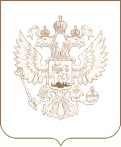 РОСКОМНАДЗОРЕНИСЕЙСКОЕ УПРАВЛЕНИЕ ФЕДЕРАЛЬНОЙ СЛУЖБЫ ПО НАДЗОРУ В СФЕРЕ СВЯЗИ, ИНФОРМАЦИОННЫХ ТЕХНОЛОГИЙ И МАССОВЫХ КОММУНИКАЦИЙПРИКАЗ_________________________                                                                                                    № _______________________КрасноярскРуководитель УправленияН.А. Бурдюкова